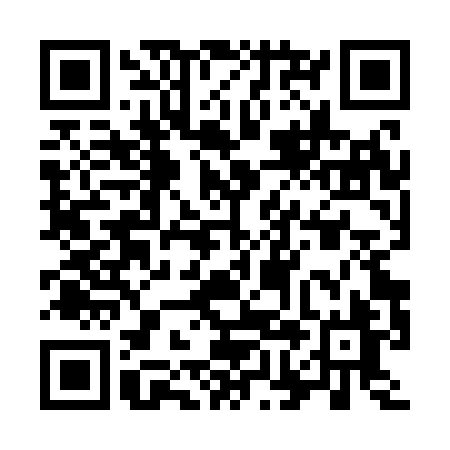 Ramadan times for Tobruk, LibyaMon 11 Mar 2024 - Wed 10 Apr 2024High Latitude Method: NonePrayer Calculation Method: Egyptian General Authority of SurveyAsar Calculation Method: ShafiPrayer times provided by https://www.salahtimes.comDateDayFajrSuhurSunriseDhuhrAsrIftarMaghribIsha11Mon5:115:116:3912:343:576:306:307:4812Tue5:105:106:3812:343:576:306:307:4913Wed5:085:086:3712:343:576:316:317:5014Thu5:075:076:3512:333:586:326:327:5115Fri5:065:066:3412:333:586:326:327:5116Sat5:045:046:3312:333:586:336:337:5217Sun5:035:036:3112:323:586:346:347:5318Mon5:025:026:3012:323:596:356:357:5419Tue5:005:006:2912:323:596:356:357:5420Wed4:594:596:2812:323:596:366:367:5521Thu4:574:576:2612:313:596:376:377:5622Fri4:564:566:2512:313:596:376:377:5723Sat4:554:556:2412:314:006:386:387:5824Sun4:534:536:2212:304:006:396:397:5825Mon4:524:526:2112:304:006:396:397:5926Tue4:504:506:2012:304:006:406:408:0027Wed4:494:496:1912:294:006:416:418:0128Thu4:484:486:1712:294:006:416:418:0129Fri4:464:466:1612:294:006:426:428:0230Sat4:454:456:1512:294:006:436:438:0331Sun4:434:436:1312:284:016:436:438:041Mon4:424:426:1212:284:016:446:448:052Tue4:404:406:1112:284:016:456:458:063Wed4:394:396:1012:274:016:466:468:064Thu4:384:386:0812:274:016:466:468:075Fri4:364:366:0712:274:016:476:478:086Sat4:354:356:0612:264:016:486:488:097Sun4:334:336:0512:264:016:486:488:108Mon4:324:326:0312:264:016:496:498:119Tue4:304:306:0212:264:016:506:508:1110Wed4:294:296:0112:254:016:506:508:12